Муниципальное казенное общеобразовательное учреждение«Ханагская средняя общеобразовательная школа»368656 с. Ханаг ул. Ханагская 157 Тел.: 8963409986325.10.2019г.                                                                     № 103 _                                        ПРИКАЗО назначении руководителя Центра образования цифрового гуманитарногопрофилей «Точка роста» ипедагога дополнительного образованияЦентра образования цифрового и гуманитарногопрофилей «Точка роста»1. .         Назначить Маграмову Г.А  руководителем  Центра образования цифрового и гуманитарного профилей «Точка роста» в МКОУ «Ханагская СОШ» 2.          Назначить Мадаеву А.И -0.5ставки  и Ахмедову З.Б- 0.5ставки  педагогами дополнительного образования в Центре образования цифрового и гуманитарного профилей «Точка роста» в МКОУ «Ханагская СОШ»     Директор МКОУ «Ханагская СОШ»                   Раджабов Б.А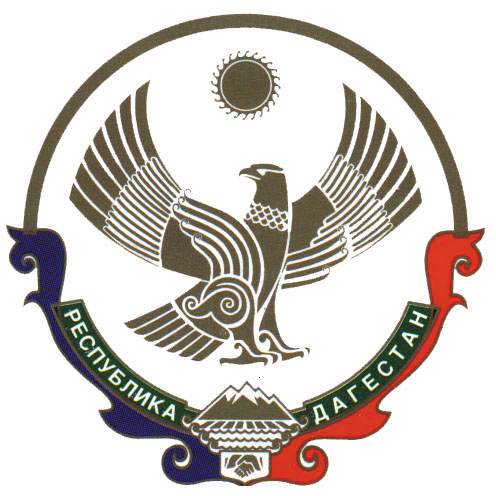 